PLEASE JOIN US ONLINE FOR 
THIS IMPORTANT WEBINARWeb 2.0 Tool SlamMarch 25, 20158:00 ESTHosted By Peter Moran (NJ) - Educational Technologist; NEA GPS Facilitator (Middle School Technology)Renee Citlau (CA) - Educational Technologist; NEA GPS Facilitator (High School Technology)Sharron Davidson (VT) - Kindergarten Teacher; NEA GPS Facilitator (Elementary Technology)Brandy Bixler (CO) - Educational Technology Teacher; NEA GPS Facilitator (Flipped Learning)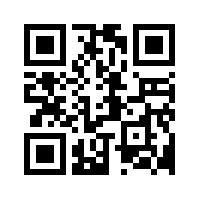 